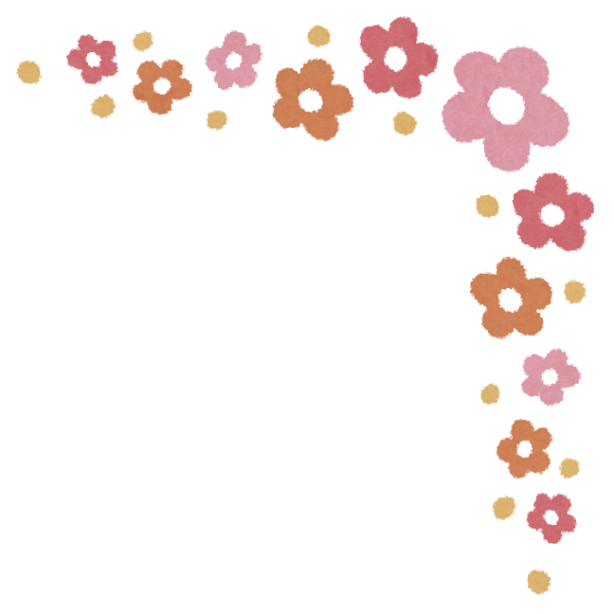 〈　あなたの簡単レシピ応募用紙 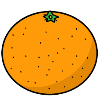 【料理名】【セールスポイント】【材料と分量】　（　　　人分）【作り方】【お名前】　　レシピ掲載時に氏名を公表することに　同意する　・　イニシャルがよい（　　・　　）　　　　　← どちらかに○【電話番号】【ご 住 所】※こちらの料理、連絡先等の情報は、保健センターの事業でのみ使用します。　応募作品は、町の様々な事業で使用していく予定です。